NL 303Гакк-машина(инструкция по сборке) 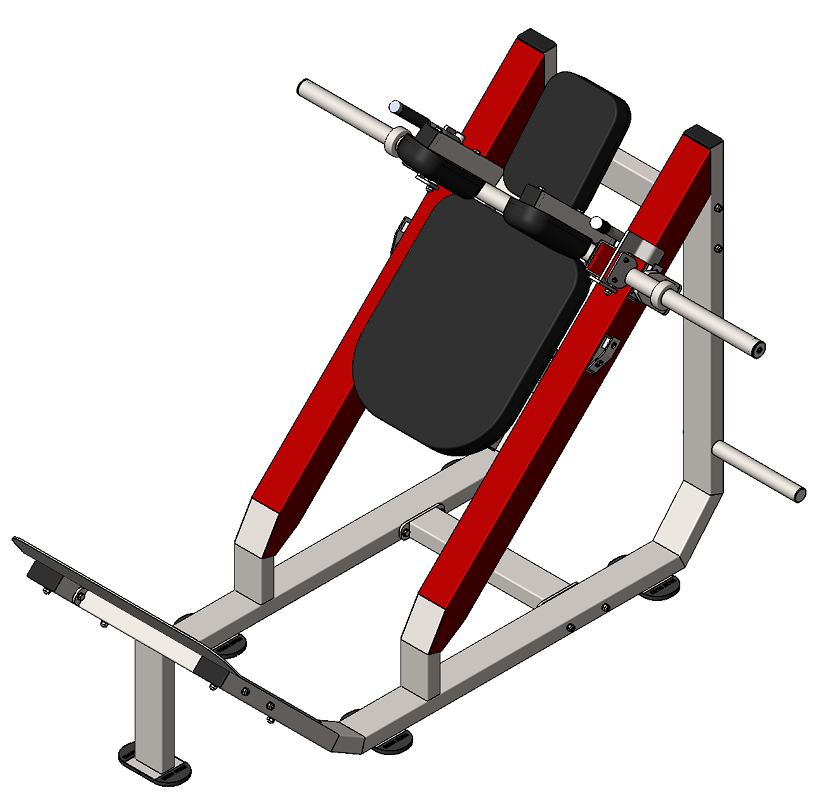 Комплект поставки К раме (1) прикрутите спинку (2), подголовник (3) и подушки под плечи (4) комплектом крепежа: болт М10х70 (6), шайба D10 (8). Прикрутите втулки накопителя (5) комплектом крепежа: болт М16х140 (7), шайба D16 (9) (рис.1).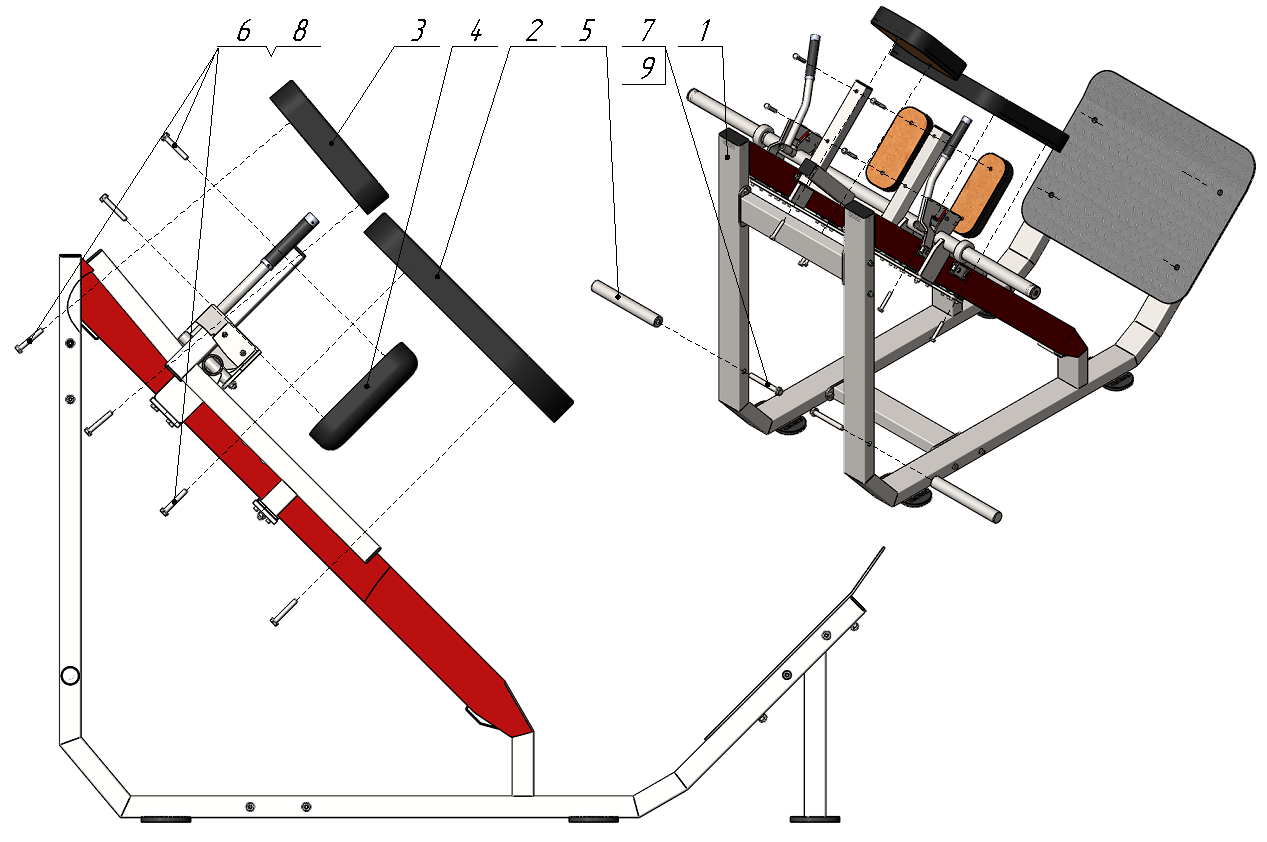 Рис.1Рама в сборе1 шт.Спинка1 шт.Подголовник1 шт.Подушка под плечи1 шт.Втулка накопителя2 шт.Болт М10х7010 шт.Болт М16х1402 шт.Шайба D10 плоская10 шт.Шайба D16 плоская2 шт.